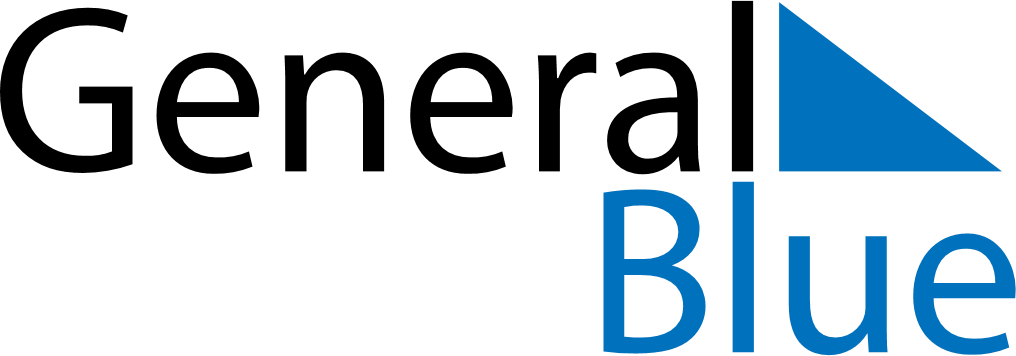 April 2028April 2028April 2028April 2028CameroonCameroonCameroonSundayMondayTuesdayWednesdayThursdayFridayFridaySaturday123456778910111213141415Good FridayGood Friday1617181920212122232425262728282930